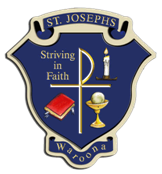 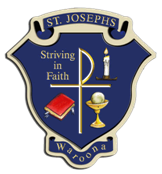 26/02/2020Dear Parents, Our Year Five class will be attending the Cottesloe Sculptures by the Sea exhibition, on Friday, 6th March (Week 5).  The excursion includes a self-guided walk to view the various sculptures and a hands-on art class, led by one of the exhibitors. The School Education Program at Sculptures by the Sea aims to provide students with an informative, stimulating out of class room experience linked to the Western Australian Curriculum. The range of Educational Programs encourages participants to explore, examine and discuss a range of creative, conceptual and artistic responses to site and landscape, form and contemporary ideas. It provides unique opportunities to meet and work with exhibiting Artists.We will be leaving school promptly at 8:15am, but due to our workshop being between 12:30pm and 2:00pm we will not return to school until 4:30pm. Please arrange for your child to be picked up promptly from school at this time.Students will need to wear their sports uniform with school polo. They also require a hat, sunscreen, recess, lunch and plenty of water. Please make sure your emergency contact details are up to date with the office in the event of an emergency.A big thank you to ALCOA for funding this excursion, including the bus service.Kind regards,Nila Poasa and Vicki HodgsonYear Five Teachers